（様式１）軽油引取税減免申請書福島県　○○　地方振興局長　様　　　　　　　　　　申請年月日　令和５年９月１５日軽油引取税の減免を受けたいので、福島県税条例第58条の28の規定により、次のとおり申請します。申請者住所又は所在地（〒　９６３　－　８６７０　）　福島市杉妻町２－１６申請者業種形態元売　・　特約　・　免税軽油使用者申請者氏名又は名称福島県庁商会(株)（電話　０２４　－　５２１　－　７０７０　）減免対象行為月令和　５　年　９　月分申告納付すべきものの数量１４，２６０（㍑）納付すべき税額×条例で定める税率）￥４５７，７４６－（円）減免を受けようとする数量（亡失等の数量）　②１４，０００（㍑）減免を受けようとする税額×条例で定める税率）￥４４９，４００－（円）減免を受けようとする項目（※該当番号を丸で囲む）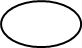 １　特別徴収義務者が所有する未課税軽油の亡失等２　免税軽油使用者が所有する免税軽油の亡失等減免を受けようとする理由（※被災した場所や状況等について記載すること）　令和５年９月８日、当社の１４ｋｌ積載タンクローリー車が○○油槽所から軽油を積み込み、○○市までの配送途中に冠水被害に遭い、全量が流出したため。添付書類〇〇〇に係る罹災証明書（被災場所と車両番号）記載資料○○油槽所からの積込伝票　　　　など